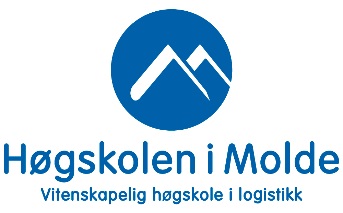 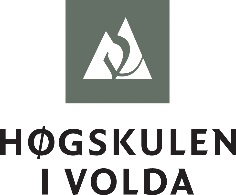 Søknad om bedømmelse av ph.d.-avhandling  Jeg bekrefter herved at avhandlingen er et selvstendig, vitenskapelig arbeid, og at avhandlingen ikke tidligere har blitt bedømt og godkjent eller underkjent for doktorgraden ved en annen institusjon Jeg bekrefter at opplæringsdelen på 30 studiepoeng er fullført og godkjent Jeg bekrefter at avdelingen er informert om at jeg leverer avhandlingen på det nåværendetidspunkt Jeg er informert om at jeg ikke kan trekke tilbake avhandlingen jeg har levert før det er avgjort hvorvidt avhandlingen er verdig et forsvar for ph.d.-graden. Jeg har kun anledning til å foreta rettinger av formell art etter innlevering, forutsatt at jeg lager en oversikt over samtlige rettinger som er foretatt i det innleverte arbeid (errata) Avhandlingen leveres inn for første/andre gang (stryk det som ikke passer) Avhandlingen er levert elektronisk Medforfattererklæring er vedlagt dersom avhandlingen er en artikkelsamling med medforfattere______________________ 		_________________________________________Dato 					Signatur kandidatGjennomført opplæringsdel: Den godkjente studieplanen er gjennomført ______________________ 		_________________________________________Dato 				Signatur sekretær for ph.d.-programmetHovedveileders anbefaling:Anbefalt: ____		Ikke anbefalt:_____Dato:__________________Hovedveileders underskrift:______________________________Anbefaling fra dekan Søknaden innvilget: ____		Søknaden ikke innvilget:____Dato:_________________  Underskrift dekan:_____________________________________Kandidatens navn:Fødselsnummer:Tittel på avhandling:HovedveilederMedveiledereØnske om språk for prøveforelesningØnske om språk for disputas